                    Глава         муниципального образования	Пристанционный        сельсовет          Тоцкого районаОренбургской          областиП О С Т А Н О В Л Е Н И Е            14.11.2018  № 212-п      пос. Пристанционный     О внесении изменений в постановление главы муниципального образования Пристанционный сельсовет от 11.12.2017 № 227-п «Об утверждении муниципальной программы «Формирование комфортной городской среды на территории муниципального образования Пристанционный сельсовет Тоцкого района Оренбургской области   на 2018 - 2022 годы»»В соответствии с Федеральным законом от 06.10.2003 года №131-ФЗ «Об общих принципах организации местного самоуправления в Российской Федерации», Бюджетным кодексом Российской Федерации, постановлением  Правительства  РФ  от  10  февраля  2017 г.  N  169 «Об  утверждении  Правил  предоставления  и  распределения  субсидий  из  федерального бюджета  бюджетам  субъектов  Российской Федерации  на  поддержку  государственных программ  субъектов  Российской  Федерации  и  муниципальных  программ  формирования современной  городской  среды",  приказом  Министерства  строительства  и  жилищно-коммунального хозяйства Российской Федерации от  06.04.2017  691/пр  «Об  утверждении методических  рекомендаций  по  подготовке  государственных  программ  субъектов Российской  Федерации  и  муниципальных  программ  формирования  современной  городской среды  в  рамках реализации  приоритетного  проекта  «Формирование  комфортной  городской среды»  на  2018-2022  годы»,  постановлением  Правительства  Оренбургской  области  от  28 сентября  2017 г,  N 696-пп  "Об  утверждении  государственной  программы  "Формирование комфортной городской среды в Оренбургской области" на 2018 - 2022 годы", руководствуясь Уставом муниципального образования Пристанционный сельсовет Тоцкого района Оренбургской области:           1. Внести изменения в постановление главы  муниципального образования Пристанционный сельсовет от 11.12.2017 года № 227 – п «Об утверждении муниципальной программы «Формирование комфортной городской среды на территории муниципального образования Пристанционный сельсовет Тоцкого района Оренбургской области   на 2018 - 2022 годы»»:            1.1. Приложение к постановлению от 11.12.2017 года № 227 – п изложить в новой редакции согласно приложению к настоящему постановлению.         2. Постановление обнародовать на территории муниципального образования Пристанционный сельсовет и разместить на официальном сайте муниципального образования.         3. Контроль за исполнением настоящего постановления оставляю за собой.        4. Постановление вступает в силу со дня его подписания, подлежит обнародованию.Глава муниципального образованияПристанционный сельсовет:                                             В.П. МихайловРазослано: Администрации района, прокуратура, финансовый отделМуниципальная программа«Формирование комфортной городской среды на территории муниципального образования Пристанционный сельсовет Тоцкого района Оренбургской области   на 2018 - 2022 годы»Паспортмуниципальной программы«Формирование комфортной городской среды на территории муниципального образования Пристанционный сельсовет Тоцкого района Оренбургской области   на 2018 - 2022 годы»Характеристика текущего состояния сферы реализации ПрограммыОсновным стратегическим направлением деятельности муниципального образования Пристанционный сельсовет является обеспечение устойчивого развития территории муниципального образования Пристанционный сельсовет, которое предполагает совершенствование сельской среды путем создания современной и эстетичной территории жизнедеятельности, с развитой инфраструктурой: модернизация и развитие инженерной инфраструктуры, обеспечение безопасности жизнедеятельности населения, формирование здоровой среды обитания, снижение рисков гибели и травматизма граждан от неестественных причин, обеспечение доступности сельской среды для маломобильных групп населения.Понятие «благоустройство территории» появилось в действующем законодательстве сравнительно недавно. Согласно пункту 1 статьи 2 Федерального закона № 131-ФЗ от 06 октября 2003 года «Об общих принципах организации местного самоуправления в Российской Федерации» под благоустройством территории поселения (городского округа) принято понимать комплекс мероприятий по содержанию территории, а также по проектированию и размещению объектов благоустройства, направленных на обеспечение и повышение комфортности условий проживания граждан, поддержание и улучшение санитарного и эстетического состояния территории.Уровень благоустройства определяет комфортность проживания граждан и является одной из проблем, требующих каждодневного внимания и эффективного решения, которое включает в себя комплекс мероприятий по инженерной подготовке и обеспечению безопасности, озеленению, устройству покрытий, освещению, размещению малых архитектурных форм и объектов монументального искусства.Территория муниципального образования Пристанционный сельсовет   составляет 869 Га, численность населения по состоянию на 01.01.2017  - 1654  человек.Важнейшей задачей органов местного самоуправления муниципального образования Пристанционный сельсовет является формирование и обеспечение среды, комфортной и благоприятной для проживания населения, в том числе благоустройство и надлежащее содержание дворовых территорий, выполнение требований Градостроительного кодекса Российской Федерации по устойчивому развитию городских территорий, обеспечивающих при осуществлении градостроительной деятельности безопасные и благоприятные условия жизнедеятельности человека.Благоустройство  должно  обеспечивать  интересы  пользователей  каждого  участка жилой  и  общественной  территории.  Еще  одно  важное  условие  проведение мероприятий по благоустройству с учетом необходимости обеспечения физической, пространственной и  и информационной доступности зданий, сооружений, территорий для инвалидов и других маломобильных групп населения, в том числе создание безбарьерной среды для маломобильных граждан в зоне общественных пространств. При  освещении  улиц,  площадей,  скверов,  парков  и  других  объектов  благоустройства муниципального образования необходимо внедрение энергосберегающих технологий.Для нормального функционирования поселений большое значение имеет инженерное благоустройство дворовых территорий многоквартирных домов.В настоящее время на многих дворовых территориях имеется ряд недостатков: отсутствуют скамейки, урны, состояние детских игровых площадок неудовлетворительное.Существуют территории, требующие комплексного благоустройства, включающего в себя ремонт и замену детского оборудования, установку элементов малых архитектурных форм, реконструкцию элементов озеленения (газоны, клумбы).Дворовые территории многоквартирных домов и проезды к дворовым территориям являются важнейшей составной частью транспортной системы.От уровня транспортно-эксплуатационного состояния дворовых территорий и проездов во многом зависит качество жизни населения.Без благоустройства дворов благоустройство поселений не может носить комплексный характер и эффективно влиять на повышение качества жизни населения.Поэтому необходимо продолжать целенаправленную работу по благоустройству дворовых территорий.На состояние объектов благоустройства сказывает влияние ряд факторов, воздействие которых заставляет регулярно проводить мероприятия по сохранению и направленные на поддержание уровня комфортности проживания. Кроме природных факторов, износу способствует увеличение интенсивности эксплуатационного воздействия. Также одной из проблем благоустройства территории поселений является негативное, небрежное отношение жителей к элементам благоустройства, низкий уровень культуры поведения в общественных местах, на улицах и во дворах.К решению проблем благоустройства дворовых территорий и наиболее посещаемых территорий общего пользования необходим программно-целевой подход, так как без комплексной системы благоустройства поселения невозможно добиться каких-либо значимых результатов в обеспечении комфортных условий для деятельности и отдыха жителей.Эти проблемы не могут быть решены в пределах одного финансового года, поскольку требуют значительных бюджетных расходов. Для их решения требуется участие не только органов местного самоуправления, но и государственных органов, а так же организаций различных форм собственности, осуществляющих свою деятельность на территории сельского поселения.Конкретная деятельность по выходу из сложившейся ситуации, связанная с планированием и организацией работ по вопросам улучшения благоустройства, санитарного состояния территории поселения, создания комфортных условий проживания населения будет осуществляться в рамках муниципальной программы «Формирование комфортной городской среды в муниципального образования Пристанционный сельсовет ».Применение программного метода позволит поэтапно осуществлять комплексное благоустройство дворовых территории и территорий общего пользования с учетом мнения граждан, а именно:- повысит уровень планирования и реализации мероприятий по благоустройству (сделает их современными, эффективными, оптимальными, открытыми, востребованными гражданами); - запустит реализацию механизма поддержки мероприятий по благоустройству, инициированных гражданами;- запустит механизм финансового и трудового участия граждан и организаций в реализации мероприятий по благоустройству;- сформирует инструменты общественного контроля за реализацией мероприятий по благоустройству на территории муниципального образования Пристанционный сельсовет.Анализ  существующего  состояния  благоустройства  общественных  и  дворовых территорий показал,  что  уровень  их  комфортности  не  отвечает  современным  требованиям.Реализация  мероприятий  муниципальной  программы  позволит  создать  в  2018-2022 годах  благоприятные  условия  проживания  жителей  муниципального образования Пристанционный сельсовет,  обеспечить  более  эффективную  эксплуатацию  МКД,  сформировать активную  гражданскую  позицию  населения  посредством  его  участия  в  благоустройстве дворовых территорий, повысить уровень и качество жизни граждан.Применение  программно-целевого  метода  позволит  обеспечить  системный  подход  к решению  существующих  проблем  в  сфере  благоустройства  дворовых,  общественных территорий,  мест  массового  отдыха  населения  муниципального образования Пристанционный сельсовет,  а  также повысить эффективность и результативность расходования бюджетных средств.2. Основные цели, задачи и целевые показатели реализации муниципальной Программы.Целью Программы является повышение уровня благоустройства территории муниципального образования Пристанционный сельсовет.Для достижения поставленной цели необходимо решение следующих основных задач:- повышение уровня благоустройства дворовых территорий;- повышение уровня благоустройства общественных территорий (парков, скверов, набережных и т.д.);- повышение уровня вовлеченности заинтересованных граждан, организаций в реализацию мероприятий по благоустройству территорий муниципального образования ПристанционныйЦели, задачи и целевые показатели (индикаторы)реализации муниципальной программы«Формирование комфортной городской среды на территории муниципального образования Пристанционный сельсовет Тоцкого района Оренбургской области   на 2018 - 2022 годы»3. Сроки реализации ПрограммыДля достижения поставленных целей, решения задач необходимо реализовать мероприятия Программы в 5-летний период (2018-2022 годы)4. Перечень программных мероприятийМероприятия муниципальной программы объединены в 3 раздела в соответствии с их содержанием и направленностью согласно задачам муниципальной программы.В  рамках  исполнения  задачи  по  обеспечению  формирования  единых  подходов  и ключевых  приоритетов  формирования  комфортной  городской  среды  на  территории муниципального образования Пристанционный сельсовет с  учетом  приоритетов  территориального  развития  выполняются  мероприятия,  направленные  на  создание  нормативно­правовой базы, регулирующей сферу благоустройства на региональном и местном уровнях.Основное  мероприятие  1  «Выполнение  общих  требований  к  формированию  и реализации муниципальной программы» реализуется в соответствии с требованиями приказа Минстроя  России  от  6  апреля  2017  года  № 691/пр  «Об  утверждении  методических рекомендаций по подготовке государственных программ субъектов Российской Федерации и муниципальных  программ  формирования  современной  городской  среды  в  рамках реализации приоритетного проекта «Формирование комфортной городской среды»  на 2018- 2022  годы»,  постановления Правительства Российской  Федерации  от  10  февраля  2017  года №  169 «Об утверждении Правил предоставления и распределения субсидий из федерального бюджета  бюджетам  субъектов  Российской  Федерации  на  поддержку  государственных программ  субъектов  Российской  Федерации  и  муниципальных  программ  формирования современной городской  среды»,  постановления Правительства Российской Федерации  от 30 января  2017  года  №  101  «О  предоставлении  и  распределении  в  2017  году  субсидий  из федерального  бюджета  бюджетам  субъектов  Российской  Федерации  на  поддержку обустройства мест массового отдыха населения (городских парков)».Для  разработки  муниципальной  программы  орган  местного  самоуправления муниципальное образование Пристанционный сельсовет:1)  проводит  инвентаризацию  уровня  благоустройства  территории  муниципального образования Пристанционный сельсовет с  составлением паспортов  благоустройства в  соответствии  с положением о  проведении  инвентаризации  дворовых  и  общественных  территорий,  территорий, находящихся  в  ведении  юридических  лиц  и  индивидуальных  предпринимателей,  уровня благоустройства индивидуальных жилых домов и земельных участков, предоставленных для их  размещения  на  территории  муниципальных  образований, согласно постановлению администрации муниципального образования Пристанционный сельсовет;2)  размещает в открытом доступе, в том числе на сайте администрации муниципального образования Пристанционный сельсовет:а)  проект  муниципальной  программы  и  утвержденную  муниципальную программу;б)  порядок  общественного  обсуждения  проекта  муниципальной  программы, порядок и сроки представления, рассмотрения и оценки предложений граждан и организаций о включении объектов в муниципальную программу;в)  нормативные правовые акты о создании общественной комиссии;г)  порядок  аккумулирования  и  расходования  средств  заинтересованных  лиц, направляемых  на  выполнение  дополнительного  перечней  работ  по  благоустройству дворовых территорий, и механизм контроля за их расходованием;3)  проводит  общественные  обсуждения  и  утверждение  (актуализацию)  правил благоустройства  поселений,  соответствующих  требованиям  законодательства  Российской Федерации;4)  утверждает муниципальную программу.В муниципальной программе предусматривается:а)  адресный  перечень  всех  дворовых  территорий  МКД,  нуждающихся  в благоустройстве  и  подлежащих  благоустройству  в  указанный  период  исходя  из минимального  перечня  работ  по  благоустройству  (очередность  благоустройства определяется  в  порядке  поступления  предложений  заинтересованных  лиц  об  их  участии  в выполнений указанных работ);б)  адресный  перечень  всех  общественных  территорий,  нуждающихся  в благоустройстве и подлежащих благоустройству в указанный период;в)  адресный  перечень  объектов  недвижимого  имущества  (включая  объекты незавершенного  строительства)  и  земельных  участков,  находящихся  в  собственности (пользовании)  юридических  лиц  и  индивидуальных  предпринимателей,  подлежащих благоустройству  не  позднее  2022  года  за  счет  средств  указанных  лиц  в  соответствии  с соглашениями, заключенными с органами местного самоуправления;г)  мероприятия по инвентаризации уровня благоустройства индивидуальных жилых домов  и  земельных  участков,  предоставленных  для  их  размещения,  с  заключением  по результатам  инвентаризации  соглашений  с  собственниками  (пользователями)  указанных домов  (земельных участков)  об  их  благоустройстве  не  позднее  2022  года  в  соответствии  с требованиями утвержденных в муниципальном образовании правил благоустройства.Адресные  перечни  территорий,  подлежащих  благоустройству,  на  очередной финансовый  год  формируются  на  основании  предложений  собственников  помещений  в МКД,  собственников  иных  зданий  и  сооружений,  расположенных  в  границах  территории, подлежащих  благоустройству  (далее  -  заинтересованные  лица),  с  учетом  проведенной инвентаризации  и  ресурсного  обеспечения  муниципальной  программы  и  утверждаются нормативным документом администрации муниципального образования Пристанционный сельсовет.В муниципальной программе предусматривается:а)  финансовое и трудовое участие граждан и заинтересованных лиц, при этом:-реализация  мероприятий  по  благоустройству  дворовых  территорий  исходя  из минимального  перечня  работ  осуществляется  без  финансового  участия  заинтересованных лиц;-реализация  мероприятий  по  благоустройству  дворовых  территорий  исходя  из дополнительного перечня работ осуществляется при финансовом участии заинтересованных лиц в объеме не менее  10,0 процента от общей стоимости таких работ;-порядок  аккумулирования  и  расходования  средств  заинтересованных  лиц, направляемых на выполнение дополнительного перечня работ по благоустройству дворовых территорий, и механизм контроля за их расходованием,  а также  порядок трудового  участия граждан  в  выполнении  минимального  перечня  устанавливаются  постановлением администрации муниципального образования Пристанционный сельсовет;б)  привлечение  к  участию  в  разработке  дизайн-проектов  -  специалистов архитектурных специальностей вузов, в том числе выпускников, и архитекторов;в)  проведение  мероприятий  по  благоустройству  с  учетом  необходимости обеспечения  физической,  пространственной  и  информационной  доступности  зданий, сооружений,  территорий  для  инвалидов  и  других  маломобильных  групп  населения,  в  том числе  создание  безбарьерной  среды  для  маломобильных  граждан  в  зоне  общественных пространств;г)  проведение  мероприятий  по  поддержанию  текущего  уровня  благоустройства (освещение, озеленение, уборка территорий, другое);д) синхронизация с реализуемыми федеральными, областными, муниципальными программами (планами) строительства (реконструкции и ремонта) объектов недвижимого имущества, дорог и линейных объектов, в том числе с приоритетным проектом «Безопасные и качественные дороги».Постановлением  администрации  муниципального образования Пристанционный сельсовет утверждается  порядок  общественного  обсуждения  проекта  муниципальной программы, порядок и сроки представления, рассмотрения и оценки предложений граждан и организаций  по  планируемым  объектам  благоустройства .Разработка сметной документации и дизайн-проектов осуществляется по результатам рассмотрения  и  оценки  предложений  граждан  и  организаций,  проведения  общественные обсуждений и определения перечня работ по благоустройству конкретной территории.Дизайн-проект подлежит согласованию с жителями и заинтересованными лицами.Одним из важных критериев формирования и реализации муниципальной программы, а  также  одной  из  задач  муниципальной  программы  является  создание  универсальных механизмов вовлечения заинтересованных граждан, организаций в реализацию мероприятий по  благоустройству  территорий  муниципальных  образований. Основными  мероприятием  в рамках  реализации  указанной  задачи  является  основное  мероприятие  2  «Привлечение граждан  и  организаций  к  обсуждению  проектов  по  благоустройству  дворовых  и общественных территорий».Вовлечение  граждан  и  общественных  организаций  в  процессы  обсуждения  проекта муниципальной  программы,  отбора  дворовых  территорий,  общественных  территорий  для включения  в  муниципальную  программу  осуществляется  в  соответствии  с  пунктом  3.5 методических  рекомендаций  по  подготовке  государственных  программ  субъектов Российской  Федерации  и  муниципальных  программ  формирования  комфортной  городской среды в  рамках  реализации приоритетного  проекта  «Формирование  комфортной  городской среды»  на 2018-2022  годы, утвержденных приказом Минстроя России от 6 апреля 2017 года № 691/пр.Мероприятия по  обеспечению вовлечения граждан, заинтересованных  организаций  в процесс  обсуждения  проекта  муниципальной  программы  предполагают  информирование граждан  осуществлять  посредством  проведения  информационно-разъяснительной  работы, размещения  материалов  в  печатных  и  электронных  средствах  массовой  информации, проведения конкурсов и т.п.Все  решения,  касающиеся  благоустройства  муниципальных  территорий  общего пользования,  принимаются  открыто  и  гласно,  с  учетом  мнения  жителей  муниципального образования Пристанционный сельсовет.Информация  о  реализации  муниципальной  программы  размещается  в  государственной  информационной  системе  жилищно-коммунального хозяйства (ГИС ЖКХ).В  целях  осуществления  контроля  за  ходом  реализации  муниципальной  программы образуется  межведомственная  комиссия  под  председательством  главы  администрации муниципального образования Пристанционный сельсовет.На  уровне  муниципального  образования  формируется  общественная  комиссия  из представителей  органов  местного  самоуправления,  политических  партий  и  движений, общественных  организаций, иных лиц  (далее  -  муниципальная  общественная комиссия) для организации обсуждения, проведения комиссионной оценки предложений заинтересованных лиц, а также для  осуществления контроля за реализацией муниципальной программы после ее утверждения в установленном порядке.Организация деятельности муниципальной общественной комиссии осуществляется в соответствии  с  положением  об  общественной  комиссии,  утвержденной  с  учетом  типовой формы, подготовленной Минстроем России. При этом проведение заседаний муниципальной общественной  комиссии  рекомендуется  осуществлять  в  открытой  форме  с  использованием видеофиксации  с  последующим  размещением  соответствующих  записей,  протоколов  заседаний в открытом доступе на сайте органа местного самоуправления.Информация  о  ходе  реализации  муниципальной  программы  размещается  на официальном сайте Администрации муниципального образования Пристанционный сельсовет и в сети Интернет.В  рамках  выполнения  задачи  по  обеспечению  проведения  мероприятий  по благоустройству  территорий  муниципальных  образований  в  соответствии  с  едиными требованиями предусмотрены следующие мероприятия:-  основное мероприятия  3  «Благоустройство  дворовых  территорий многоквартирных домов»,  предусматривающее  проведение  мероприятий  по  благоустройству  дворовых территорий МКД;- основное мероприятие 4 «Благоустройство общественных территорий муниципального образования Пристанционный сельсовет»,  предусматривающее  проведение  мероприятий  по  благоустройству общественных территорий;Мероприятия  по  благоустройству  территорий  включают  в  себя  разработку  и реализацию  в  соответствии  с  требованиями  муниципальной  программы  дизайн-проектов, предусматривающих вьшолнение работ по благоустройству объектов городской среды, в том числе  создание  безбарьерной  среды  для  инвалидов  и  маломобильных  групп  населения,  в зоне дворовых и общественных пространств.В  результате  реализации  мероприятий  муниципальной  программы  ожидается снижение  доли  неблагоустроенных  дворовых  и  муниципальных  территорий  общего пользования.На реализацию задач Программы в рамках подпрограммы 1 «Комфортная городская среда на территории муниципального образования Пристанционный сельсовет Тоцкого района Оренбургской области   на 2018 - 2022 годы» будут направлены следующие основные мероприятия: 4.1. Благоустройство дворовых территорий муниципального образования Пристанционный сельсовет .Перечень мероприятий по благоустройству дворовых территорий многоквартирных домов определен Порядком предоставления субсидий из областного бюджета бюджетам муниципальных образований Оренбургской области на софинансирование расходных обязательств муниципальных образований на поддержку муниципальных программ формирование современной городской среды и включает в себя:1.1.Минимальный перечень видов работ по благоустройству дворовых территорий многоквартирных домов:- ремонт дворовых проездов;- обеспечение освещения дворовых территорий;- установка скамеек;- установка урн.Данный перечень является исчерпывающим и не может быть расширен.Нормативная стоимость (единичные расценки) работ по благоустройству дворовых территорий, входящих в минимальный перечень работ приведена в таблице 1 Программы, а также в Приложении № 7 к Программе.Таблица 1. Нормативная стоимость (единичные расценки) работ по благоустройству дворовых территорий, входящих в минимальный перечень работВизуализированный перечень образцов элементов благоустройства, предлагаемых к размещению на дворовой территории многоквартирного дома, сформированный исходя из минимального перечня работ по благоустройству дворовых территорий многоквартирных домов приведен в приложении № 3 к настоящей Программе.1.2. Перечень дополнительных видов работ по благоустройству дворовых территорий многоквартирных домов:-ремонт и (или) устройство тротуаров;-ремонт автомобильных дорог, образующих проезды к территориям, прилегающим к многоквартирным домам;-ремонт и устройство автомобильных парковок (парковочных мест);-ремонт и устройство водоотводных сооружений;-устройство и оборудование детских, спортивных площадок, иных площадок;-организация площадок для установки мусоросборников;-озеленение.Нормативная стоимость (единичные расценки) работ по благоустройству дворовых территорий, входящих в перечень дополнительных работ приведена в таблице 2 Программы, а также в Приложении № 7 к Программе.Таблица 2. Нормативная стоимость (единичные расценки) работ по благоустройству дворовых территорий, входящих в перечень дополнительных работВ целях организации обсуждения, проведения комиссионной оценки предложений заинтересованных лиц, а так же осуществления контроля за реализацией муниципальной программы создана Общественная комиссия, состав которой утвержден Постановлением главы муниципального образования от 13.11.2017г. № 220-п (далее – Общественная комиссия) Адресный перечень дворовых территорий формируется в соответствии с Положением о порядке представления, рассмотрения и оценки предложений заинтересованных лиц о включении дворовой территории в муниципальную программу «Формирование комфортной городской среды на 2018 – 2022 годы», утвержденным Постановлением главы муниципального образования 13.11.2017 № 219-п и является приложением Программы.Включение дворовой территории в муниципальную программу без решения заинтересованных лиц не допускается. В случае если предложений по благоустройству дворовых территорий, соответствующих установленным требованиям и прошедшим одобрение Общественной комиссии поступит на сумму большую, нежели предусмотрено в местном бюджете, будет сформирован отдельный перечень таких предложений для их первоочередного включения в муниципальную программу «Формирование комфортной городской среды на 2018 - 2022 годы» либо для финансирования в случае предоставления дополнительных средств из областного бюджета. По каждой дворовой территории, включенной в муниципальную программу, подготавливается и утверждается (с учетом обсуждения с представителями заинтересованных лиц) проектно-сметная документация в соответствии с Порядком разработки, обсуждения, согласования с заинтересованными лицами и утверждения проектно-сметная документация благоустройства дворовой территории, включенной в муниципальную программу «Формирование комфортной городской среды в муниципальном образовании Пристанционный сельсовет на 2018 – 2022 годы» согласно приложению № 6 к настоящей Программе.Адресный перечень дворовых территорий является приложением № 1 к настоящей Программе.Применительно к дополнительному перечню работ по благоустройству дворовых территорий предусмотрено обязательное финансовое и (или) трудовое участие заинтересованных лиц. Доля участия заинтересованных лиц в выполнении дополнительного перечня работ по благоустройству дворовых территорий в соответствии с Едиными требованиями к муниципальным программам формирования комфортной городской среды, установленными Постановлением правительства Оренбургской области от 28.09.2017 № 696-пп «Об утверждении государственной программы «формирование комфортной городской среды в Оренбургской области» на 2018-2022 годы» определяется как процент от стоимости мероприятий по благоустройству дворовой территории, входящих в дополнительный перечень, и составляет не менее 10% (десяти процентов) при финансовом участии. Трудовое участие граждан обязательно в форме проведения субботников. Порядок аккумулирования и расходования средств заинтересованных лиц, направляемых на выполнение работ по благоустройству дворовых территорий и механизм контроля за их расходованием, а также порядок трудового и (или) финансового участия граждан в выполнении указанных работ приведен в Приложении № 5 к настоящей Программе.4.2. Благоустройство общественных территорий муниципального образования Пристанционный сельсовет (площадей, набережных, улиц, пешеходных зон, скверов, парков, иных территорий).В качестве проектов благоустройства общественных территорий могут быть предложения для обсуждения и благоустройства следующие виды проектов и территорий:- благоустройство парков/скверов;- устройство освещения улицы/парка/сквера;При этом следует учитывать ограниченность реализации мероприятий по времени и в этой связи рекомендуется предлагать указанные мероприятия в тех случаях, когда они будут носить достаточно локальный характер;- благоустройство набережной. При этом необходимо учитывать ограниченность реализации мероприятий по времени и в этой связи благоустройство набережной рекомендуется предлагать в тех случаях, когда она достаточно локальна;- благоустройство мест для купания (пляжа);- устройство или реконструкция детской площадки;- благоустройство территории возле общественного здания;- благоустройство территории вокруг памятника;- реконструкция пешеходных зон (тротуаров) с обустройством зон отдыха (лавочек и пр.) на конкретной улице;- очистка водоемов;- благоустройство пустырей;- благоустройство городских площадей;- иные объекты.Общественные территории, подлежащие благоустройству в 2018 - 2022 годы в рамках данной программы, с перечнем видов работ, планируемых к выполнению, отбираются с учетом результатов общественного обсуждения.Перечень общественных территорий формируется в соответствии с Положением о порядке представления, рассмотрения и оценки предложений граждан, организаций о включении общественной территории в муниципальную программу «Формирование комфортной городской среды в муниципальном образовании Пристанционный сельсовет на 2018-2022 годы», утвержденным постановлением главы муниципального образования Пристанционный сельсовет № 219-п от 13.11.2017 и является приложением программы.Адресный перечень общественных территорий, подлежащих благоустройству в 2018 – 2022 годы, с перечнем видов работ, планируемых к выполнению, приведен в приложении № 2 к настоящей Программе.Адресный перечень объектов недвижимого имущества (включая объекты незавершённого строительства) и земельных участков, находящихся в собственности (пользовании) юридических лиц и индивидуальных предпринимателей, подлежащих благоустройству не позднее 2022 года за счёт средств указанных лиц в соответствии с соглашениями, заключенными с органами местного самоуправленияПроведение мероприятий по благоустройству дворовых территорий многоквартирных домов, расположенных на территории муниципального образования Пристанционный сельсовет, а также территорий общего пользования муниципального образования Пристанционный сельсовет осуществляется с учетом необходимости обеспечения физической, пространственной и информационной доступности зданий, сооружений, дворовых и общественных территорий для инвалидов и других маломобильных групп населения.Перечень основных мероприятий Программы последующего финансового года определяется исходя из результатов реализации мероприятий Программы предыдущего финансового года путем внесения в нее соответствующих изменений.Перечень основных программных мероприятий приведен в Приложении № 4 к настоящей Программе.5. Ресурсное обеспечение реализации муниципальной ПрограммыОбщий объем финансирования Программы составляет 54,6 тыс.рублей, планируемые средства по годам и источникам:тыс. руб.                6. Механизм реализации муниципальной ПрограммыВключение предложений заинтересованных лиц о включении территории общего пользования или дворовой территории многоквартирного дома в Программу осуществляется путем реализации следующих этапов: - проведения общественного обсуждения проекта муниципальной программы в соответствии с Порядком проведения публичных обсуждения проекта муниципальной программы «Формирование комфортной городской среды в муниципальном образовании Пристанционный сельсовет на 2018 - 2022 годы», утвержденным постановлением главы муниципального образования Пристанционный сельсовет № 179-п от 04.09.2017 г.;- рассмотрения и оценки предложений заинтересованных лиц на включение в адресный перечень дворовых территорий многоквартирных домов, расположенных на территории муниципального образования Пристанционный сельсовет, на которых планируется благоустройство в текущем году в соответствии с Положением о порядке представления, рассмотрения и оценки предложений заинтересованных лиц о включении дворовой территории в муниципальную программу «Формирование комфортной городской среды в муниципальном образовании Пристанционный сельсовет   на 2018 – 2022 годы»;- рассмотрения и оценки предложений граждан, организаций на включение в перечень территорий общего пользования муниципального образовании Пристанционный сельсовет, на которых планируется благоустройство в текущем году в соответствии с Порядком представления, рассмотрения и оценки предложений граждан, организаций о включении наиболее посещаемой муниципальной территории общего пользования в муниципальную программу «Формирование комфортной городской среды в муниципальном образовании Пристанционный сельсовет на 2018 - 2022 годы», утвержденным постановлением главы муниципального образования №219-п от 13.11.2017г.;- подготовка и утверждение (с учетом обсуждения с представителями заинтересованных лиц) проектно-сметной документации благоустройства дворовых территорий в соответствии с Порядком разработки, обсуждения, согласования с заинтересованными лицами и утверждения дизайн - проекта благоустройства дворовой территории, включенной в муниципальную программу «Формирование комфортной городской среды в муниципальном образовании Пристанционный сельсовет  на 2018 – 2022 годы» согласно приложению № 6 к настоящей Программе.Ответственным исполнителем и координатором реализации Программы является Администрация муниципального образования Пристанционный сельсовет  .Координатор несет ответственность за ее реализацию, целевое и эффективное использование полученных на выполнение Программы финансовых средств.Использование финансовых ресурсов будет осуществляться на основании размещения муниципальных закупок в соответствии с действием Федерального закона от 05.04.2013 № 44-ФЗ «О контрактной системе в сфере закупок товаров, работ, услуг для обеспечения государственных и муниципальных нужд».Реализация Программы осуществляется посредством взаимодействия Администрации муниципального образования, предприятий и организаций, осуществляющих выполнение мероприятий Программы.Координатор в ходе реализации Программы:- осуществляет текущее управление и координацию деятельности исполнителей, обеспечивая их согласованные действия по реализации программных мероприятий, по целевому и эффективному использованию финансовых средств;- осуществляет контроль над выполнением мероприятий Программы;- с учетом выделяемых средств уточняет целевые показатели и механизм реализации Программы, затраты по программным мероприятиям;- обеспечивает подготовку документации для проведения закупок.Исполнителями программы являются организации, признанные победителями по результатам торгов, которые несут ответственность:- за надлежащее и своевременное исполнение программных мероприятий;- рациональное использование выделяемых на их реализацию бюджетных средств.Администрация муниципального образования Пристанционный сельсовет в ходе выполнения Программы осуществляет закупки товаров, работ, услуг для обеспечения муниципальных нужд.Администрация муниципального образования Пристанционный сельсовет в ходе реализации Программы предусматривает средства в проекте бюджета поселения на исполнение мероприятий Программы, осуществляет финансирование мероприятий Программы в соответствии с бюджетом поселения, утвержденным Советом депутатов муниципального образования, осуществляет контроль над целевым использованием денежных средств.        На реализацию программы могут повлиять внешние риски, а именно:а) при размещении муниципальных заказов согласно  Федеральному закону от 5  апреля 2013  года  N  44-ФЗ  "О  контрактной  системе  в  сфере  закупок  товаров,  работ,  услуг  для обеспечения государственных и муниципальных нужд"  некоторые  процедуры торгов могут не  состояться  в  связи  с  отсутствием  претендентов.  Проведение  повторных  процедур приведет к изменению сроков исполнения программных мероприятий;б)  несвоевременное  выполнение  работ  подрядными  организациями  может  привести  к нарушению сроков выполнения программных мероприятий;в)  заключение  муниципальных  контрактов  и  договоров  с  организациями,  которые окажутся неспособными исполнить свои обязательства;г)  отказ  жителей  многоквартирного  жилого  дома,  расположенного  на  дворовой территории,  отобранной  для  реализации  мероприятий  в  муниципальной  программе,  от участия в обязательном трудовом участии.Основными  финансовыми рисками реализации программы является существенное ухудшение  социально-экономической  ситуации  и  уменьшение  доходной  части  бюджета муниципального образования,  что  повлечет  за  собой  отсутствие  или  недостаточное  финансирование мероприятий  программы,  в  результате  чего  показатели  программы  не  будут  достигнуты  в полном объеме.       Способами ограничения рисков являются:а) концентрация ресурсов на решении приоритетных задач;б) изучение и внедрение положительного опыта других муниципальных образований;в)  повышение  результативности  реализации  программы  и  эффективности использования бюджетных средств;г)  своевременное  внесение  изменений  в  бюджет  муниципального образования Пристанционный сельсовет и Программу.7.  Прогноз ожидаемых результатов реализации муниципальной программыНеобходимым  условием  реализации  программы  является  проведение  мероприятий  по благоустройству  дворовых  и  общественных  территорий  с  учетом  необходимости обеспечения  физической,  пространственной  и  информационной  доступности  зданий, сооружений  и  общественных  территорий  для  инвалидов  и  других  маломобильных  групп населения.Для реализации мероприятий муниципальной программы определены:-  минимальный  перечень  работ  по  благоустройству  дворовых  территорий многоквартирных  домов,  с  приложением  визуализированного  перечня  образцов  элементов благоустройства, предполагаемых к размещению на дворовой территории. (Приложение 3 к Программе)-  дополнительный  перечень  работ  по  благоустройству  дворовых  территорий многоквартирных домов, -  порядок  аккумулирования  и  расходования  средств  заинтересованных  лиц, направляемых  на  выполнение  дополнительного  перечней  работ  по  благоустройству дворовых  территорий  и  механизм  контроля  за их расходованием,  а также порядок  и  форма участия  (финансовое  и  (или)  трудовое  участие  граждан  в  выполнении  указанных  работ,- порядок разработки, обсуждения заинтересованными лицами и утверждения  дизайн - проектов благоустройства дворовой территории, включенных в муниципальную программу на 2018-2022 годы.          Достижение  определённых  результатов  при  проведении  мероприятий  по благоустройству общественных территорий напрямую зависит от объёмов финансирования.АДРЕСНЫЙ ПЕРЕЧЕНЬдворовых территорий многоквартирных домов, расположенных на территории муниципального образования Пристанционный сельсовет, подлежащих благоустройству*Адресный перечень дворовых территорий будет сформирован в соответствии с Порядком представления, рассмотрения и оценки предложений заинтересованных лиц о включении дворовой территории в муниципальную программу «Формирование комфортной городской среды на 2018 – 2022 годы год»Адресный перечень общественных территорий муниципального образования Пристанционный сельсовет,подлежащих благоустройству в 2018 – 2022 годахПеречень общественных территорий, подлежащих благоустройству в 2018 – 2022 годы, будет сформирован в соответствии с Порядком представления, рассмотрения и оценки предложений граждан, организаций о включении наиболее посещаемой муниципальной территории общего пользования в муниципальную программу «Формирование комфортной городской среды на 2018 - 2022 годы», Приложение 3к муниципальной программе «Формирование комфортной городской среды в муниципальном образовании Пристанционный сельсовет на 2018 - 2022 годы»ВИЗУАЛИЗИРОВАННЫЙ ПЕРЕЧЕНЬобразцов элементов благоустройства, предлагаемых к размещению на дворовой территории многоквартирного дома, сформированный исходя из минимального перечня работ по благоустройству дворовых территорий ПЛАН МЕРОПРИЯТИЙпо выполнению муниципальной программы«Формирование комфортной городской среды в муниципальном образовании Пристанционный сельсовет на 2018 – 2022 годы»ПОСТПорядокаккумулирования и расходования средств заинтересованных лиц, направляемых на выполнение дополнительного перечня работ по благоустройству дворовых территорий, и механизма контроля за их расходованием.Общие положенияНастоящий Порядок аккумулирования и расходования средств заинтересованных лиц, направляемых на выполнение дополнительного перечня работ по благоустройству дворовых территорий, и механизма контроля за их расходованием (далее – Порядок), регламентирует процедуру аккумулирования средств заинтересованных лиц, направляемых на выполнение дополнительного перечня работ по благоустройству дворовых территорий муниципального образования Пристанционный сельсовет Тоцкого района Оренбургской области, механизм контроля за их расходованием, а также устанавливает порядок и форму участия (финансовое и (или) трудовое) граждан в выполнении указанных работ.Под заинтересованными лицами понимаются управляющие организации, товарищества собственников жилья, жилищные кооперативы и иные специализированные потребительские кооперативы, уполномоченное собственниками лицо (при непосредственном способе управления многоквартирным домом), многоквартирные дома которых подлежат благоустройству.Под формой трудового участия понимается неоплачиваемая трудовая деятельность заинтересованных лиц, имеющая социально полезную направленность, не требующая специальной квалификации и организуемая в качестве трудового участия заинтересованных лиц, организаций в выполнении дополнительного перечня работ по благоустройству дворовых территорий муниципального образования Пристанционный сельсовет .Под формой финансового участия понимается доля финансового участия заинтересованных лиц, организаций в выполнении дополнительного перечня работ по благоустройству дворовых территорий в размере, установленном Правительством Оренбургской области.Порядок финансового и (или) трудового участия заинтересованных лиц2.1. Условия и порядок финансового участия заинтересованных лиц, организаций в выполнении дополнительного перечня работ по благоустройству дворовых территорий определяется органом государственной власти Оренбургской области.2.2. Условия и порядок трудового участия заинтересованных лиц, организаций в выполнении дополнительного перечня работ по благоустройству дворовых территорий определяется органом местного самоуправления.Организация трудового участия, осуществляется заинтересованными лицами в соответствии с решением общего собрания собственников помещений в многоквартирном доме, дворовая территория которого подлежит благоустройству, оформленного соответствующим протоколом общего собрания собственников помещений в многоквартирном доме.Организация трудового участия призвана обеспечить реализацию потребностей в благоустройстве соответствующей дворовой территории исходя из необходимости и целесообразности организации таких работ.Условия аккумулирования и расходования средств3.1. В случае включения заинтересованными лицами в проектно -сметную документацию благоустройства дворовой территории работ, входящих в дополнительный перечень работ по благоустройству дворовых территорий, денежные средства заинтересованных лиц перечисляются на лицевой счет, открытый муниципальному унитарному предприятию или бюджетному учреждению, или организации, уполномоченной органом местного самоуправления (далее – уполномоченное предприятие) в российской кредитной организации, величина собственных средств (капитала) которого составляет не менее 20 миллиардов рублей, либо в органах казначейства для учета средств, поступающих от оказания платных услуг и иной, приносящей доход деятельности.3.2. Уполномоченное предприятие заключает соглашение с заинтересованными лицами, принявшими решение о благоустройстве дворовых территорий, в которых определяются порядок и сумма перечисления денежных средств заинтересованными лицами.Объем денежных средств заинтересованных лиц определяется сметным расчетом по благоустройству дворовой территории.3.3. Перечисление денежных средств заинтересованными лицами осуществляется до начала работ по благоустройству дворовой территории.Ответственность за неисполнение заинтересованными лицами указанного обязательства определяется в заключенном соглашении.3.4. Уполномоченное предприятие обеспечивает учет поступающих от заинтересованных лиц денежных средств в разрезе многоквартирных домов, дворовые территории которых подлежат благоустройству.3.5. Уполномоченное предприятие обеспечивает ежемесячное опубликование на официальном сайте муниципального образования Пристанционный сельсовет   в информационно-телекоммуникационной системе «Интернет» данных о поступивших от заинтересованных лиц денежных средствах в разрезе многоквартирных домов, дворовые территории которых подлежат благоустройству.Уполномоченное предприятие ежемесячно обеспечивает направление данных о поступивших от заинтересованных лиц денежных средствах в разрезе многоквартирных домов, дворовые территории которых подлежат благоустройству, в адрес уполномоченной Общественной комиссии.3.6. Расходование аккумулированных денежных средств заинтересованных лиц осуществляется Уполномоченным предприятием на финансирование дополнительного перечня работ по благоустройству дворовых территорий проектов, включенного в дизайн-проект благоустройства дворовой территории.Расходование аккумулированных денежных средств заинтересованных лиц осуществляется в соответствии с условиями соглашения на выполнение работ в разрезе многоквартирных домов, дворовые территории которых подлежат благоустройству.3.7. Уполномоченное предприятие осуществляет перечисление средств заинтересованных лиц на расчетный счет подрядной организации, открытый в учреждениях Центрального банка Российской Федерации или кредитной организации, после согласования актов приемки работ (услуг) по организации благоустройства дворовых территорий многоквартирных домов, с лицами, которые уполномочены действовать от имени собственников помещений многоквартирных домов.Прием выполненных работ осуществляется на основании предоставленного подрядной организацией акта приемки работ (услуг) по организации благоустройства дворовых территорий многоквартирных домов представителем уполномоченного предприятия совместно с лицами, которые уполномочены действовать от имени собственников помещений многоквартирных домов, в течение 3 рабочих дней после выполнения работ и предоставления Акты приемки работ (услуг).Контроль за соблюдением условий порядка4.1. Контроль за целевым расходованием аккумулированных денежных средств заинтересованных лиц осуществляется Уполномоченным предприятием, Администрацией муниципального образования Пристанционный сельсовет  в соответствии с бюджетным законодательством.4.2. Уполномоченное предприятие обеспечивает возврат аккумулированных денежных средств заинтересованным лицам в срок до 31 декабря текущего года при условии:- экономии денежных средств, по итогам проведения конкурсных процедур;- неисполнения работ по благоустройству дворовой территории многоквартирного дома по вине подрядной организации;- не предоставления заинтересованными лицами доступа к проведению благоустройства на дворовой территории;- возникновения обстоятельств непреодолимой силы;- возникновения иных случаев, предусмотренных действующим законодательством.Порядокразработки, обсуждения, согласования с заинтересованными лицами и утверждения проектно-сметной документации благоустройства дворовых территорий, включенных в муниципальную программу «Формирование комфортной городской среды в   на 2018 – 2022 годы»Общие положения1.1. Настоящий Порядок регламентирует процедуру разработки, обсуждения и согласования с заинтересованными лицами проектно-сметной документации благоустройства дворовой территории многоквартирного дома, расположенного на территории муниципального образования Пристанционный сельсовет , а также их утверждение в рамках реализации муниципальной программы «Формирование комфортной городской среды муниципального образования  на 2018 – 2022 годы» (далее – Порядок).1.2. Под проектно-сметной документацией понимается графический и текстовый материал, включающий в себя визуализированное изображение дворовой территории, представленный в нескольких ракурсах, с планировочной схемой, фотофиксацией существующего положения, с описанием работ и мероприятий, предлагаемых к выполнению (далее – ПСД).Содержание ПСД зависит от вида и состава планируемых к благоустройству работ. Это может быть как проектная, сметная документация, так и упрощенный вариант в виде изображения дворовой территории или территории общего пользования с описанием работ и мероприятий, предлагаемых к выполнению.1.3. К заинтересованным лицам относятся: собственники помещений в многоквартирных домах, собственники иных зданий и сооружений, расположенных в границах дворовой территории и (или) территории общего пользования, подлежащей благоустройству (далее – заинтересованные лица).1.4. От имени Администрации муниципального образования Пристанционный сельсовет  взаимодействовать с общественной комиссией, заинтересованными лицами, либо их представителями в части обсуждения ПСД благоустройства дворовых территорий, включённых в муниципальную программу уполномочен Глава муниципального образования.2. Разработка ПСД.2.1. Разработка ПСД в отношении дворовых территорий многоквартирных домов, расположенных на территории муниципального образования Пристанционный сельсовет осуществляется органом местного самоуправления поселения после утверждения общественной комиссией протокола оценки (ранжирования) предложений заинтересованных лиц на включение в адресный перечень дворовых территорий в муниципальную программу.2.2. ПСД благоустройства дворовой территории выполняется в графической форме на основе функционального зонирования и определяет окончательное проектное решение благоустройства территории.2.3. Разработка ПСД в отношении дворовых территорий многоквартирных домов, расположенных на территории муниципального образования Пристанционный сельсовет, осуществляется в соответствии с Правилами благоустройства, санитарного содержания и озеленения территории муниципального образования Пристанционный сельсовет, требованиями Градостроительного кодекса Российской Федерации, а также действующими строительными, санитарными и иными нормами и правилами.2.4. Разработка ПСД благоустройства дворовой территории многоквартирного дома осуществляется с учетом минимальных и дополнительных перечней работ по благоустройству дворовой территории, установленных муниципальной программой и утвержденных протоколом общего собрания собственников помещений в многоквартирном доме, в отношении которой разрабатывается ПСД благоустройства.2.5. При подготовке ПСД благоустройства дворовой территории выполняются следующие действия:- проведение визуального осмотра дворовой территории;- определение участков территории двора, несущих определенную функциональную нагрузку: существующие парковки, детская площадка, зона отдыха, контейнерная площадка и т.д.;- обсуждение возможного зонирования территории двора пользователями дворовой территории (собственниками помещений многоквартирного дома, жителями многоквартирного дома различных возрастных групп, включая жителей с ограниченными физическими возможностями, автовладельцев, собаководов, детей, подростков, пенсионеров);- разделение дворовой территории на участки (функциональные зоны) с учетом: пожеланий пользователей дворовой территории, удобства использования участков, взаимосвязи участков (функциональных зон) пешеходными коммуникациями (тротуарами, дорожками, тропинками, пандусами, лестницами), с учетом развития объекта благоустройства (двора); - предварительный выбор возможных к применению типов покрытий, освещения, озеленение и т.д.;- уточнение размещения на дворовой территории элементов благоустройства, исходя из требований функциональных зон (ограждения, урны, скамьи, игровое и спортивное оборудование, опоры дворового освещения, озеленение, и т.д.);- уточнение размеров и площадей функциональных зон, видов покрытий;- подготовка графического материала.2.6. К ПСД оформляется сводная ведомость объемов работ с учетом элементов благоустройства и конкретных объемов.2.7. Расчет стоимости работ выполняется в виде сметной документации исходя из сводной ведомости объемов работ и единичных расценок на текущий год.3. Обсуждение, согласование и утверждение ПСД3.1. ПСД утверждается муниципальной комиссией органа местного самоуправления поселения, решение об утверждении оформляется в виде протокола заседания комиссии. В целях обсуждения, согласования и утверждения ПСД благоустройства дворовой территории многоквартирного дома, отдел уведомляет общественную комиссию, представителя (представителей) заинтересованных лиц, который вправе действовать в интересах всех собственников помещений в многоквартирном доме, придомовая территория которого включена в адресный перечень дворовых территорий программы (далее – представитель заинтересованных лиц), о готовности дизайн-проекта в течение 1 рабочего дня со дня изготовления ПСД.3.2. Представитель заинтересованных лиц обеспечивает обсуждение, согласование ПСД благоустройства дворовой территории многоквартирного дома, для дальнейшего его утверждения в срок, не превышающий 15 рабочих дней.3.3. ПСД на благоустройство дворовой территории многоквартирного дома утверждается в двух экземплярах, в том числе один экземпляр передается представителю заинтересованных лиц.3.5. Все работы по разработке, согласованию и утверждению ПСД благоустройства дворовых территорий, включённых в муниципальную программу, Администрация должна завершить в срок до 01 февраля года подачи заявки на включение в Программу.3.6. Утвержденные ПСД подлежат осмечиванию и проверке достоверности определения сметной стоимости в установленном порядке..Нормативная стоимость (единичные расценки) работ по благоустройству дворовых территорий, входящих в минимальный перечень работНормативная стоимость (единичные расценки) работ по благоустройству дворовых территорий, входящих в перечень дополнительных работПриложение кпостановлению главы муниципального образования от 14 ноября  2018 года    № 212-п____________Ответственный исполнитель муниципальной программыАдминистрация муниципального образования Пристанционный сельсовет Тоцкого района Оренбургской областиСоисполнители, участники муниципальной программыСобственники помещений в многоквартирных домах, физические лица и организации, привлекаемые для реализации Программы в порядке, установленным действующим законодательством (по согласованию)Цели и задачи муниципальной программыЦель:Создание комфортной городской среды Задачи:Перечень подпрограмм муниципальной программыПодпрограмма 1 «Комфортная городская среда на территории муниципального образования Пристанционный сельсовет Тоцкого района Оренбургской области   на 2018 - 2022 годы»Основные мероприятия муниципальной программы1. Благоустройство дворовых территорий;2. Благоустройство общественных территорий (площадей, набережных, улиц, пешеходных зон, скверов, парков, иных территорий).Основные показатели муниципальной программы1. Увеличение доли благоустроенных дворовых территорий;2. Увеличение доли благоустроенных общественных территорий.3. Доля финансового участия заинтересованных лиц в выполнении дополнительного перечня работ по благоустройству дворовых территорий заинтересованных лиц.4. Доля трудового участия в выполнении дополнительного перечня работ по благоустройству дворовых территорий заинтересованных лиц.Объемы финансирования муниципальной программы по годам реализации, тыс.руб.ВСЕГО: 54,6В том числе:местный бюджет -54,6 тыс. руб2018 год – 14,6 тыс. руб.В том числе:местный бюджет: 14,6 тыс. руб2019 год -10,0 тыс.руб.В том числе:местный бюджет -10,0 тыс. руб2020 год – 10,0 тыс. рубВ том числе:местный бюджет -10,0 тыс. руб2021 – 10,0 тыс. руб.В том числе:местный бюджет -10,0 тыс. руб2022 год – 10,0 тыс. руб.В том числе:местный бюджет -10,0 тыс. руб№ п/пНаименование показателяЕд. изм.№ п/пНаименование показателяЕд. изм.2017 план1Общее количество дворовых территорий многоквартирных домовед.62Площадь дворовых территорий многоквартирных домовтыс.м243103Количество благоустроенных дворовых территорий многоквартирных домовЕд.64Площадь благоустроенных дворовых территорий многоквартирных домовтыс.м24,3105Доля благоустроенных дворовых территорий от общего количества дворовых территорий%1006Общая численность населения сельского поселения тыс. чел.1,6547Общая численность населения, проживающих в многоквартирных домах с благоустроенными дворовыми территориямитыс. чел.0,2338Доля населения, проживающего в многоквартирных домах с благоустроенными дворовыми территориями от общей численности населения %14,089Общее количество муниципальных территорий общего пользованияЕд.110Площадь муниципальных территорий общего пользованияГа134311Количество благоустроенных муниципальных территорий общего пользованияЕд.112Площадь благоустроенных муниципальных территорий общего пользованияГа134313Общая стоимость выполненных работ по благоустройству дворовых территорий Тыс. руб.№ строкиНаименование цели (целей) и задач, целевых показателейЕдиница 
измеренияЗначение целевого показателяЗначение целевого показателяЗначение целевого показателяЗначение целевого показателяЗначение целевого показателя№ строкиНаименование цели (целей) и задач, целевых показателейЕдиница 
измерения20182019202020212022	1	123456781Задача 1: Повышение уровня благоустройства дворовых территорий Задача 1: Повышение уровня благоустройства дворовых территорий Задача 1: Повышение уровня благоустройства дворовых территорий Задача 1: Повышение уровня благоустройства дворовых территорий Задача 1: Повышение уровня благоустройства дворовых территорий Задача 1: Повышение уровня благоустройства дворовых территорий Задача 1: Повышение уровня благоустройства дворовых территорий 1.1Увеличение доли благоустроенных дворовых территорий На % к предыдущему отчетному периоду80808585902Задача 2: Повышение уровня благоустройства общественных территорий (парков, скверов, набережных и т.д.)Задача 2: Повышение уровня благоустройства общественных территорий (парков, скверов, набережных и т.д.)Задача 2: Повышение уровня благоустройства общественных территорий (парков, скверов, набережных и т.д.)Задача 2: Повышение уровня благоустройства общественных территорий (парков, скверов, набережных и т.д.)Задача 2: Повышение уровня благоустройства общественных территорий (парков, скверов, набережных и т.д.)Задача 2: Повышение уровня благоустройства общественных территорий (парков, скверов, набережных и т.д.)Задача 2: Повышение уровня благоустройства общественных территорий (парков, скверов, набережных и т.д.)2.1Увеличение доли благоустроенных общественных территорийНа % к предыдущему отчетному периоду1001001001001003Задача 3: Повышение уровня вовлеченности заинтересованных граждан, организаций в реализацию мероприятий по благоустройству территорий Задача 3: Повышение уровня вовлеченности заинтересованных граждан, организаций в реализацию мероприятий по благоустройству территорий Задача 3: Повышение уровня вовлеченности заинтересованных граждан, организаций в реализацию мероприятий по благоустройству территорий Задача 3: Повышение уровня вовлеченности заинтересованных граждан, организаций в реализацию мероприятий по благоустройству территорий Задача 3: Повышение уровня вовлеченности заинтересованных граждан, организаций в реализацию мероприятий по благоустройству территорий Задача 3: Повышение уровня вовлеченности заинтересованных граждан, организаций в реализацию мероприятий по благоустройству территорий Задача 3: Повышение уровня вовлеченности заинтересованных граждан, организаций в реализацию мероприятий по благоустройству территорий 3.1.Доля финансового участия заинтересованных лиц в выполнении дополнительного перечня работ по благоустройству дворовых территорий заинтересованных лиц%Не менее 10% от стоимости работНе менее 10% от стоимости работНе менее 10% от стоимости работНе менее 10% от стоимости работНе менее 10% от стоимости работ3.2.Количество человек, принявших трудовое участие в выполнении дополнительного перечня работ по благоустройству дворовых территорий заинтересованных лицчел.1010121215№ п/пНаименование норматива финансовых затрат на благоустройствоЕдиница измеренияНормативы финансовых затрат на 1 единицу измерения, с учетом НДС (руб.)1.Стоимость ремонта асфальтобетонного покрытия дворовых проездов140 000,02.Обеспечение освещение дворовых территорий30 000,03.Стоимость установки скамьи1 штука4 400,04.Стоимость установки урны для мусора1 штука2 300,0№ п/пНаименование норматива финансовых затрат на благоустройствоЕдиница измеренияНормативы финансовых затратна 1 единицу измерения, с учетом НДС (руб.)1.Ремонт и (или) устройство тротуаров192 300,02.Ремонт автомобильных дорог, образующих проезды к территориям, прилегающим к многоквартирным домам119 700,03.Ремонт и устройство автомобильных парковок (парковочных мест)223 100,04.Устройство и оборудование детских, спортивных площадок, иных площадок1 площадка99000,05.Озеленение (посадка деревьев)1 дерево1500,0№ п/пНаименование  территорииПеречень мероприятий1Прилегающая территория, расположенная по адресу: Оренбургская область, п.Пристанционный, ул. Строителей, 13А (Административное здание)Определяется соглашениемОбъемы финансирования муниципальной программы по годам реализации, тыс.рублей20182019202020212022ВСЕГО, 14,610,010,010,010,0 в том числе:федеральный бюджет00000областной бюджет00000местный бюджет14,610,010,010,010,0фонды00000внебюджетные источники00000Приложение № 1к муниципальной программе «Формирование комфортной городской среды в муниципальном образовании Пристанционный сельсовет на 2018 - 2022 годы»№ п/пАдресНаименование мероприятия по благоустройству дворовой территорииОбъем в натуральных показателях, ед.изм.Численность проживающих собственников жилых помещений в многоквартирном домеОбъем средств, направленных на финансирование мероприятий, руб.Объем средств, направленных на финансирование мероприятий, руб.Объем средств, направленных на финансирование мероприятий, руб.Объем средств, направленных на финансирование мероприятий, руб.Объем средств, направленных на финансирование мероприятий, руб.№ п/пАдресНаименование мероприятия по благоустройству дворовой территорииОбъем в натуральных показателях, ед.изм.Численность проживающих собственников жилых помещений в многоквартирном домеВсегоФБОБМБВнебюджетные источники2018 год2018 год2018 год2018 год2018 год2018 год2018 год2018 год2018 год2018 год1.пос. Пристанционный, ул. Юбилейная, д.2бустановка урн2 шт.35 чел.4,6004,602019 год2019 год2019 год2019 год2019 год2019 год2019 год2019 год2019 год2019 год2020 год2020 год2020 год2020 год2020 год2020 год2020 год2020 год2020 год2020 год2021 год2021 год2021 год2021 год2021 год2021 год2021 год2021 год2021 год2021 год2022 год2022 год2022 год2022 год2022 год2022 год2022 год2022 год2022 год2022 годПриложение № 2к муниципальной программе «Формирование комфортной городской среды в муниципальном образовании Пристанционный сельсовет на 2018 - 2022 годы»№ п/пНаименование, месторасположениеНаименование мероприятия по благоустройствуОбъем в натуральных показателях, ед.изм.Численность населения, имеющий удобный пешеходный доступ к основным площадкам территории, чел.Объем средств, направленных на финансирование мероприятий, руб.Объем средств, направленных на финансирование мероприятий, руб.Объем средств, направленных на финансирование мероприятий, руб.Объем средств, направленных на финансирование мероприятий, руб.№ п/пНаименование, месторасположениеНаименование мероприятия по благоустройствуОбъем в натуральных показателях, ед.изм.Численность населения, имеющий удобный пешеходный доступ к основным площадкам территории, чел.ВсегоФБОБМБ2018 год2018 год2018 год2018 год2018 год2018 год2018 год2018 год2018 год1.Пос. Пристанционный, ул. 2-ая линия, д. 58Благоустройство парка1шт.284 чел10,00,00,010,02019 год2019 год2019 год2019 год2019 год2019 год2019 год2019 год2019 год1.Пос. Пристанционный, ул. 2-ая линия, д. 58Благоустройство парка1шт.284 чел10,00,00,010,02020 год2020 год2020 год2020 год2020 год2020 год2020 год2020 год2020 год1.Пос. Пристанционный, ул. 2-ая линия, д. 58Благоустройство парка1шт.284 чел10,00,00,010,02021 год2021 год2021 год2021 год2021 год2021 год2021 год2021 год2021 год1.Пос. Пристанционный, ул. 2-ая линия, д. 58Благоустройство парка1шт.284 чел10,00,00,010,02022 год2022 год2022 год2022 год2022 год2022 год2022 год2022 год2022 год1.Пос. Пристанционный, ул. 2-ая линия, д. 58Благоустройство парка1шт.284 чел10,00,00,010,0№ п/пНаименование элемента благоустройстваОбразец1.Скамейка для бетонирования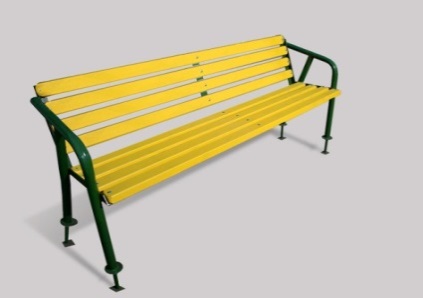 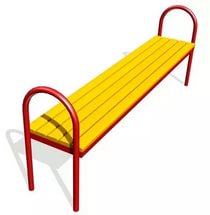 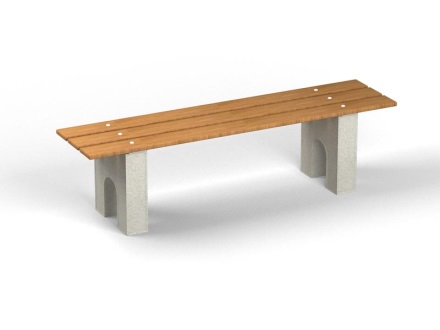 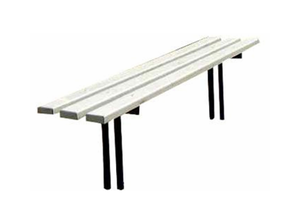 2.Урна переносная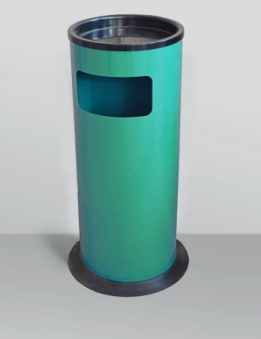 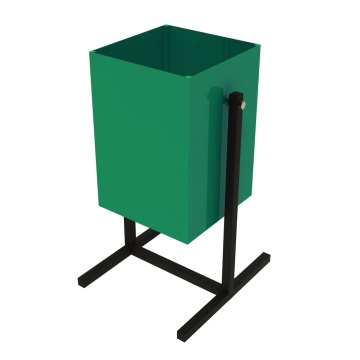 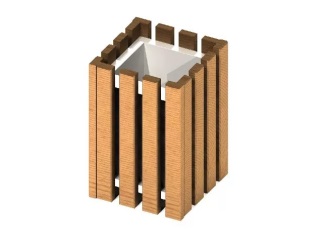 3.Светильник уличный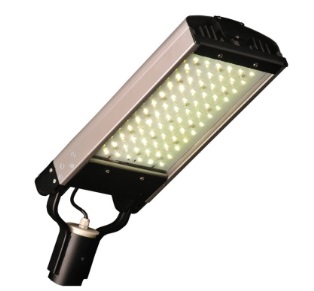 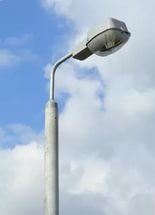 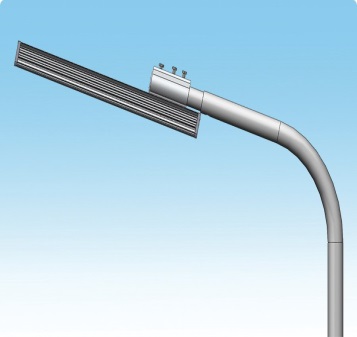 Приложение №4к муниципальной программе№ строкиНаименование мероприятия/ Источники расходов на финансированиеОбъем расходов на выполнение мероприятия за счет всех источников ресурсного обеспечения, тыс. рублейОбъем расходов на выполнение мероприятия за счет всех источников ресурсного обеспечения, тыс. рублейОбъем расходов на выполнение мероприятия за счет всех источников ресурсного обеспечения, тыс. рублейОбъем расходов на выполнение мероприятия за счет всех источников ресурсного обеспечения, тыс. рублейОбъем расходов на выполнение мероприятия за счет всех источников ресурсного обеспечения, тыс. рублейОбъем расходов на выполнение мероприятия за счет всех источников ресурсного обеспечения, тыс. рублей№ строкиНаименование мероприятия/ Источники расходов на финансирование20182019202020212022Номер строки целевых показателей, на достижение которых направлены мероприятия12345674Всего по муниципальной программе,в том числе00000хфедеральный бюджет00000хобластной бюджет00000хместный бюджет14,610,010,010,010,0хвнебюджетные источники00000хОсновные мероприятияОсновные мероприятияОсновные мероприятияОсновные мероприятияОсновные мероприятияОсновные мероприятияОсновные мероприятияОсновные мероприятия1.Благоустройство дворовых территорий 000001.1., 3.1., 3.2.Областной бюджет00000хМестный бюджет4,60000х2.Благоустройство общественных территорий, в том числе территорий соответствующего назначения (площадей, набережных, улиц, пешеходных зон, скверов, парков, иных территорий)000002.1.областной бюджет00000хместный бюджет10,010,010,010,010,0хПриложение №5к муниципальной программе«Формирование комфортной городской среды в муниципальном образовании Пристанционный сельсовет на 2018 - 2022 годы»Приложение № 6к муниципальной программе«Формирование комфортной городской среды в муниципальном образовании Пристанционный сельсовет на 2018 - 2022 годы»Приложение № 6к муниципальной программе«Формирование комфортной городской среды в муниципальном образовании Пристанционный сельсовет на 2018 - 2022 годы»Приложение № 7к муниципальной программе«Формирование комфортной городской среды в муниципальном образовании Пристанционный сельсовет на 2018 - 2022 годы»№ п/пНаименование норматива финансовых затрат на благоустройствоЕдиница измеренияНормативы финансовых затрат на 1 единицу измерения, с учетом НДС (руб.)1.Стоимость ремонта асфальтобетонного покрытия дворовых проездов2.Обеспечение освещение дворовых территорий3.Стоимость установки скамьи1 штука4.Стоимость установки урны для мусора1 штука№ п/пНаименование норматива финансовых затрат на благоустройствоЕдиница измеренияНормативы финансовых затратна 1 единицу измерения, с учетом НДС (руб.)1.Ремонт и (или) устройство тротуаров2.Ремонт автомобильных дорог, образующих проезды к территориям, прилегающим к многоквартирным домам3.Ремонт и устройство автомобильных парковок (парковочных мест)4.Ремонт и устройство водоотводных сооружений5.Устройство и оборудование детских, спортивных площадок, иных площадок1 площадка6.Организация площадок для установки мусоросборников (2,5 10)1 площадка7.Озеленение (посадка деревьев)1 дерево8.Озеленение (газоны)